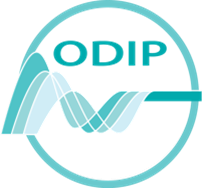 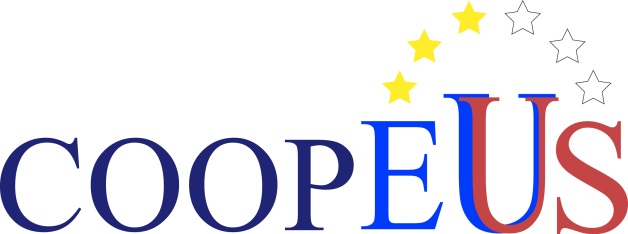 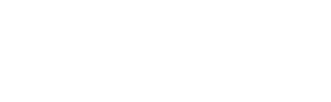 								      Bremen, 02.04.2014 The FP7 Infrastructure projects COOPEUS (https://www.coopeus.eu) and ODIP (http://www.odip.eu),  invite you to a joint-workshop on Connecting research infrastructures through brokering services (by invitation only) during the EGU2014 conference in Vienna (http://www.egu2014.eu/). This workshop will bring together experts from various projects involved with improving environmental Research Infrastructure interoperability through the implementation of advanced data exchange procedures. The use of brokers is a key-component facilitating enhanced possibilities for data exchange, in particular among research infrastructures (RIs) from different scientific fields, which may have undergone a parallel evolution resulting in significant differences in the procedures for data collection, archiving and distribution including the use of a variety of portals, catalogs and vocabularies etc. The use of brokers can be an important tool for overcoming barriers to enhanced interoperability between these RIs. This workshop will present current views and initiatives addressing RI-integration via brokering approaches from various environmental research communities, and intends to show how well brokering approaches are being implemented in ongoing RI-projects. Location: Austria Center Vienna, Room R3     (EGU2014 conference registration necessary)                                                                                                                                             Time: Tue, 29 Apr, 2014 09:00–12:00  Organizers:Ketil Koop-Jakobsen (COOPEUS)Christoph Waldman (COOPEUS)Helen Glaves (ODIP) 				                               Agenda09:00-09:15 Welcome - introduction to topic, organizers, agenda etc. (Ketil Koop-Jakobsen) (10min)09:15-10:00 Keynote-talk: Integrating RIs Using Brokers (Stefano Nativi, CNR-IIA) (30min talk + 15min Q&A).                                                                                                                            10:00-11:00 Broker views from ongoing projects                                                                                                                                                                             Intended scope: Presenting current views and initiatives on integration via brokers within specific communities.ODIP-community (H. Glaves, ODIP) (10min talk 5min Q&A)COOPEUS Community (R. Huber/C. Waldman, COOPEUS)  (10min talk 5min Q&A)RDA-working group (TBA, Mark Parsons or Peter Wittenburg) (10min talk 5min Q&A)BCUBE (Jay Pearlman, IEEE) (10min talk 5min Q&A)                            ---------------------------  15 min Coffee break  ---------------------------11:00-11:45                                             Discussion/DebateIntegration of data and information across Research Infrastructures – how can the brokering approach facilitate the process? 5 min Summary/synthesis of previous session and presentation of key-topics (C.Waldmann/H.Glaves/K. Koop-Jakobsen) (5min) Open floor discussion chaired by C. Waldmann/H. Glaves/K. Koop-Jakobsen (40min) 11:45-11:55 Synthesis on discussion, wrapping up! (C. Waldmann/H. Glaves/K. Koop-Jakobsen)  11:55:12:00 Perspective future opportunities (Belmont Forum etc.) (C. Waldmann) (5min)